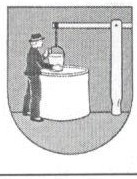 Číslo: PO-22-OZ- 2022/IČO 327638	DIČ 2020711671mail : starosta@poloma.skV Polome dňa 19.10.2022POZVÁNKAv súlade s § 1 ods. 2 písm. zák. SNR č. 369/1990 Z. z. o obecnom zriadení v znení neskorších predpisov a § 6 rokovacieho poriadku Obecného zastupiteľstva v Polomezvolávam22. - záverečné zasadnutie obecného zastupiteľstva obce Poloma, ktoré sa uskutoční v nedeľu, 23.10.2022 od 13,00 hod. na Salaši u Franka v Starej Ľubovni.PROGRAM:Otvorenie zasadnutia.Schválenie programu  22. - záverečného -  zasadnutia Obecného              zastupiteľstva.Určenie zapisovateľa a overovateľov zápisnice. Voľba návrhovej komisie.Vyhodnotenie Obchodnej verejnej súťaže na predaj stavebných pozemkov v obci Poloma – 6. kolo od 26.09.2022 do 14.10.2022.RôzneZáverIng. Pavol Hanušovský, v.r. starosta obce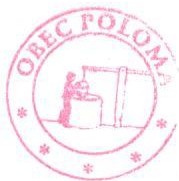 